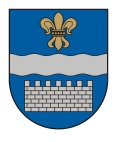   LATVIJAS REPUBLIKASDAUGAVPILS PILSĒTAS DOMEReģ. Nr. 90000077325, K. Valdemāra iela 1, Daugavpils, LV-5401, tālrunis 65404344, 65404346, fakss 65421941e-pasts:    www.daugavpils.lvĀRKĀRTAS SĒDES  PROTOKOLSDaugavpilī2019.gada 24.janvārī                                                                                           Nr.4			                    				SĒDE NOTIEK DOMES SĒŽU ZĀLĒSĒDE SASAUKTA 	plkst. 14.30SĒDI ATKLĀJ 	plkst. 14.30SĒDES DARBA KĀRTĪBA:Par grozījumu Daugavpils pilsētas domes Centralizēto iepirkumu nodaļas nolikumā.SĒDI VADA – Daugavpils pilsētas domes priekšsēdētājs Andrejs Elksniņš.SĒDĒ PIEDALĀS - 12 Domes deputāti –     J.Dukšinskis, A.Elksniņš, A.Gržibovskis,                                                                        L.Jankovska, R.Joksts, I.Kokina,                                                                        V.Kononovs, N.Kožanova, M.Lavrenovs,                                                                        I.Prelatovs, H.Soldatjonoka, A.ZdanovskisSĒDĒ NEPIEDALĀS  - 3 Domes deputāti –  A.Broks –  iemesls nav zināms                                                                         R.Eigims –  slimības dēļ                                                                         J.Lāčplēsis – iemesls nav zināmsSĒDĒ PIEDALĀS       - pašvaldības administrācijas darbinieki:                            T.Dubina, R.Golovans, I.Limbēna, J.Oļenovs, A.Streiķis,                            A.Cvetkovs, I.Šalkovskis                           SIA “Daugavpils ūdens” valdes loceklis Ģ.Kolendo                                     - plašsaziņas līdzekļu pārstāvji:                           P.Gallers, L.Kirilova, V.GabrānsSĒDI PROTOKOLĒ  - Domes protokolu lietvedības un arhīva pārzine S.Rimicāne  1.§   (18.)Par grozījumu Daugavpils pilsētas domes Centralizēto iepirkumu nodaļas nolikumāI.Limbēna, I.Kokina, J.Dukšinskis, V.Kononovs, A.Gržibovskis, A.ElksniņšI.Kokina jautā, cik piedāvātais risinājums uzlabos darba organizāciju, kā tiks kontrolēti šie iepirkumi?J.Oļenovs skaidro darba procesu, kā tiek kontrolētas kapitālsabiedrības.J.Dukšinskis piedāvā izvērtēt arī pārējās kapitālsabiedrības šo normu ieviešanai.A.Elksniņš atbild, ka pašreiz šo normu var piemērot tikai divām kapitāsabiedrībām.Pamatojoties uz likuma “Par pašvaldībām” 21.panta pirmās daļas 27.punktu, Daugavpils pilsētas domes 2005.gada 11.augusta saistošo noteikumu Nr.5 “Daugavpils pilsētas pašvaldības nolikums” 21.punktu, atklāti balsojot: PAR – 12 (J.Dukšinskis, A.Elksniņš, A.Gržibovskis, N.Kožanova, L.Jankovska, R.Joksts, I.Kokina, V.Kononovs, M.Lavrenovs, I.Prelatovs, H.Soldatjonoka, A.Zdanovskis), PRET – nav, ATTURAS – nav,    Daugavpils pilsētas dome nolemj:Izdarīt ar Daugavpils pilsētas domes 2015.gada 30.janvāra lēmumu Nr.14 apstiprinātā Daugavpils pilsētas domes Centralizēto iepirkumu nodaļas nolikumā grozījumu un izteikt 2.1.punktu šādā redakcijā:“2.1. Atbilstoši Domes priekšsēdētāja apstiprinātajai kārtībai plānot un organizēt publisko iepirkumu procedūras pašvaldības iestādēm, kā arī iepirkumu procedūras kapitālsabiedrībām (izņemot PAS “Daugavpils siltumtīkli” un SIA “Daugavpils ūdens”), kurās paredzamā līgumcena (būvdarbiem, pakalpojumiem un preču piegādei) ir 500 000 EUR vai lielāka.”.  Līdz šī lēmuma apstiprināšanai uzsāktās iepirkumu procedūras PAS “Daugavpils siltumtīkli” un SIA “Daugavpils ūdens” pabeidz Daugavpils pilsētas domes Centralizēto iepirkumu nodaļa.Sēdi slēdz plkst.14.42Sēdes vadītājs, 	Domes priekšsēdētājs                          (personiskais paraksts)               A.Elksniņš                                                              Protokoliste                                           (personiskais paraksts               S.Rimicāne